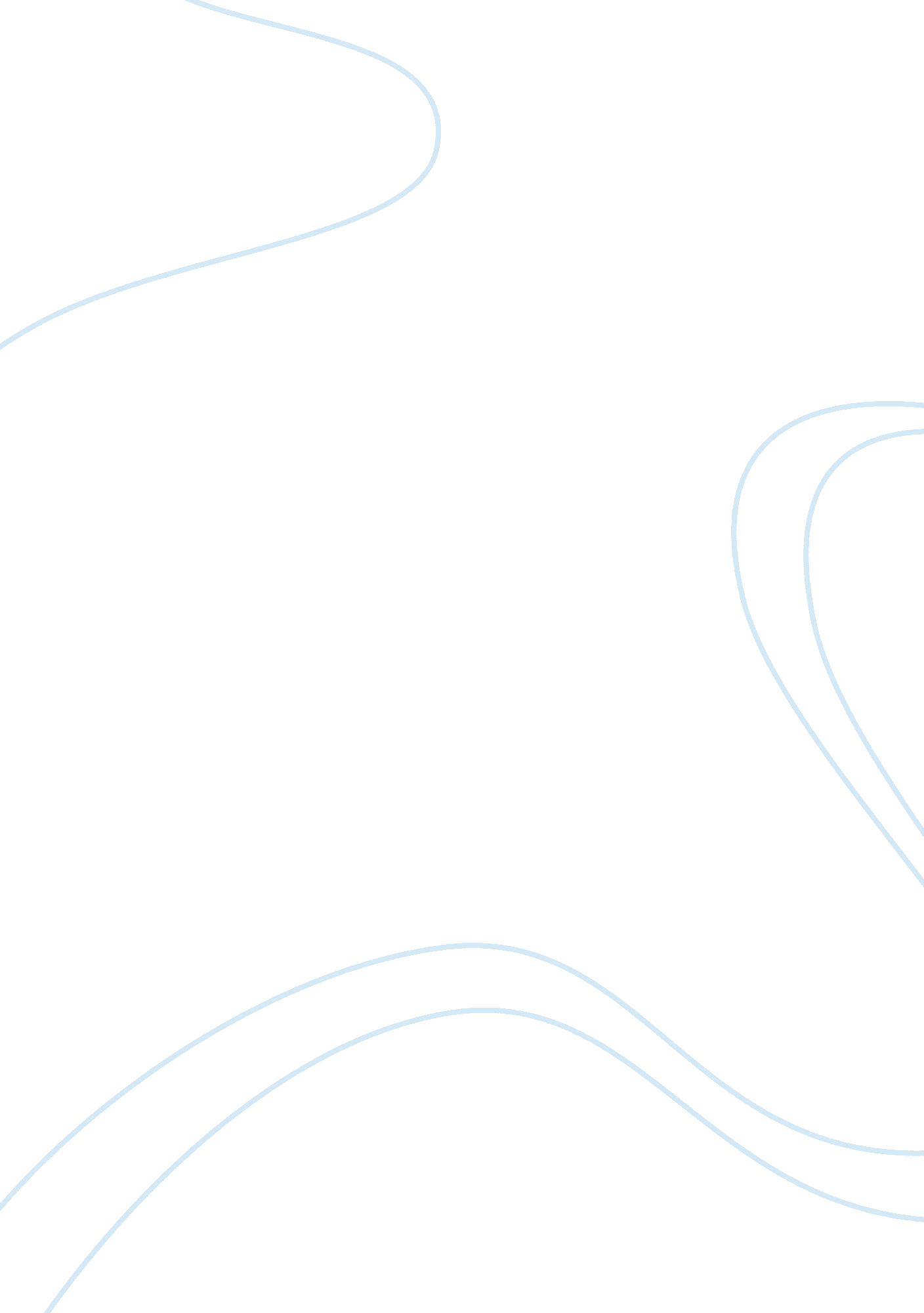 The absolutely true diary of a part-time indian questionLinguistics, English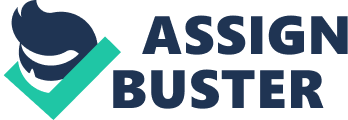 Relationship between Arnold and Rowdy In the story the absolutely true diary of a part-time Indian, that is summary, speaks about a young Indians boy as he struggles to fit in the society and school system in the USA among the whites. The story is basically told from the perspective of Arnold being the narrator of the story. As the story begins, we realize that as Arnold grew up, they became friends with Rowdy as he spent a great deal of his time at their place as he had an abusive family (Alexie). Based on this relationship where Rowdy saw Arnold’s place as a place to escape his family problems, somehow started becoming personal as evidenced by Rowdy offering protection to Arnold when beefed by security. 
Rowdy and Arnold grew fond of each other as Rowdy saw Arnold’s family as providing him emotional support and a place where he could at least spend with a normal family. He grew fond of the family to the extent where he developed brotherly protection for Arnold. Arnold by being weak and targeted by other racial groups, sought protection from Arnold. 
In school, Rowdy and Arnold went the same school, but Arnold suspended after a while after finding some nasty stuff about her mother written in his geometry book. After the suspension, Arnold, sort for another school, something which Arnold did not like. In fact, it did result to a fight, and left each an enemy of the other (Alexie). Things get worse when they meet at opposing basketball matches for their schools and Rowdy manages to know Arnold unconscious. 
Rowdy after seeing how Arnold is not that much liked in the newer school, somehow decided at the end of the story to reconcile and be friends. The story in fact ends when the two buddies have a one on one game of basketball. 
References 
Alexie, S. (2012). The Absolutely True Diary of a Part-Time Indian. New York: Little, Brown Books for Young Readers. 